PROVÁDĚCÍ SMLOUVA(SMLOUVA O DÍLO) č. smlouvy objednatele: 06EU-002637/1 č. smlouvy zhotovitele: 16088-01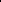 LOKÁLNÍ VÝSPRAVY V OKRESE DO a TCŘeditelství silnic a dálnic CR se sídlem:DIČ:Osoba jednající jménem zadavatele:Adresa: Osoba oprávněná jednat ve věcech smluvních:ve věcech technických: (dále jen „Objednatel”) na straně jednéaSilnice Klatovy a.s.se sídlem:DIČ:zápis v obchodním rejstříku: Bankovní spojení: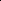 Zastoupen:OprávněnJednat ve věcech smluvních:ve věcech technických:(dále jen „Zhotovitel”) na straně druhéNa Pankráci 56, 140 OO Praha 4659 93 390CZ65993390Ing. Zdeněk Kuťák, pověřený řízením Správy PlzeňHřímalého 37, 301 OO PlzeňIng. Zdeněk KuťákMichal Syřínek, vedoucí provozního úsekuVídeňská 190/1, 339 01 Klatovy45357307 cz45357307Krajský soud v Plzni, oddíl B, vložka 221Raiffeisenbank a.s., č. ú. 1063004492/5500Ceská spořitelna, a.s., č.ú. 3738692/0800Ing. Ladislav Koláčný, předseda představenstva a.s.Ing. Ladislav Koláčný, předseda představenstva a.s..Miroslav Kubík, výrobní náměstek(Objednatel a Zhotovitel společně dále též jen „Smluvní strany'•, případně Smluvní strana”, je-li odkazováno na kteréhokoliv z nich)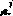 ÚVODNÍ USTANOVENÍTato smlouva o dílo (dále jen „Smlouva o dílo'- nebo „Smlouva”) je uzavřena podle ustanovení SS 2586 a násl. zákona č. 89/2012 Sb., občanského zákoníku (dále jen Občanský zákoník”) a v souladu s podmínkami vymezenými Rámcovou smlouvou 06EU-002637 uzavřenou dne 7. 9. 2016 (včetně jejích příloh), (dále jen „Rámcová smlouva”).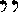 1.DEFINICE1.I V této Smlouvě mají následující výrazy uvedené s velkým počátečním písmenem níže přiřazený význam:„Zákon o VZ” — zákon č. 137/2006 Sb., o veřejných zakázkách ve znění pozdějších předpisů.„Občanský zákoník” zákon č. 89/2012 Sb., občanský zákoník, ve znění pozdějších předpisů.Stavební práce“ práce a služby (též „Dílo” nebo „Služby”), které má provést zhotovitel v souladu s Prováděcí smlouvou.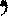 “Podzhotovitel” totožný termín jako „Poddodavatel“ případně „Subdodavatel” ve všech mluvnických formách a podobách a znamená právnickou nebo fyzickou osobu uvedenou v Rámcové smlouvě nebo jinou osobu určenou jako podzhotovitel, která má oprávnění k činnostem podle zvláštních právních předpisů a je pověřena  zhotovitelem provedením části prací, a právní nástupci všech těchto osob. Ve fázi zadání veřejné zakázky je podzhotovitel subdodavatelem ve smyslu zákona o veřejných zakázkách. Vybrané činnosti ve výstavbě musí podzhotovitel zabezpečit fyzickými osobami, které získaly oprávnění k výkonu těchto činností podle zvláštních právních předpisů.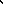 ,Prováděcí smlouva” dvoustranný právní úkon (obchodní smlouva), který musí mít náležitosti podle zákona č. 89/2012 Sb., občanský zákoník, ve znění pozdějších předpisů (dále jen „Občanský zákoník”). Prováděcí smlouvou se ve smyslu Rámcové smlouvy rozumí smlouva na plnění Dílčí veřejné zakázky uzavřená na základě podmínek vymezených v Rámcové smlouvě.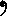 DPH” — daň z přidané hodnoty ve smyslu zákona č. 235/2004 Sb., o dani z přidané hodnoty, ve znění pozdějších předpisů.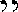 „Den ” — kalendářní den.„Nabídka' Dopis nabídky a všechny ostatní dokumenty Zhotovitele, které uchazeč (dodavatel) v souladu se zákonem o veřejných zakázkách předal spolu s Dopisem nabídky za účelem uzavření Rámcové smlouvy.,Písemná výzva' výzva Objednatele Zhotoviteli k předložení Nabídky na plnění dílčí zakázky na základě Rámcové smlouvy.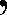 , Technická specifikace” přesná specifikace předmětu Prováděcí smlouvy (též ,Přílohy Smlouvy”), která tvoří nedílnou součást Prováděcí smlouvy a vychází z podmínek vymezených v Rámcové smlouvě.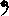 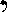 , Datum zahájení prací” ihned po předání Staveniště.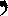 Lhůta pro dokončení stavebních prací•' lhůta pro dokončení Stavebních prací uvedená v Technické specifikaci Smlouvy, počítáno od Data zahájení prací.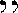 „Doba plnění” časový usek vymezený Datem zahájení prací a data předání Díla nebo časovými jednotkami (počet dní, měsíců od Data zahájení prací do Data předání díla).„Datum předání Díla•' — den, kterým podepsal zástupce Smluvní strany jako druhý v pořadí Závěrečný soupis provedených prací.„Reklamace'• postup Objednatele a povinnosti Zhotovitele podle Občanského zákoníku a podmínek této Smlouvy.„Závěrečný soupis provedených prací” oboustranný protokol (nebo též ,Předávací protokol'•) podepsaný oprávněnými osobami Zhotovitele a Objednatele. Jedná se o Předávací protokol o předání příslušného Díla Zhotovitelem Objednateli v souladu s podmínkami této Smlouvy.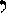 11.OBCHODNÍ PODMÍNKY A DALŠÍ PŘÍLOHY KE SMLOUVĚ O DÍLOl . Nedílnou součástí této Smlouvy je Technická specifikace, kterou tvoří.2.I . I Popis Služeb a technická specifikace předmětu Smlouvy,2. I.2 Specifikace komunikací pro okresy DO a TC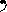 2. I.3 Oceněný Soupis prací pro stanovení Celkové ceny.111.PŘEDMĚT A ÚČEL SMLOUVY. I . Za podmínek a ve lhůtách nebo dobách uvedených v této Smlouvě se Zhotovitel zavazuje pro Objednatele provést lokální výspravy a Objednatel se zavazuje od Zhotovitele tyto Stavební práce převzít a zaplatit za ně Zhotoviteli za podmínek dohodnutých v této Smlouvě.Předmětem této Smlouvy Jsou lokální výspravy na silnicích I. třídy v úsecích uvedených v Přílohách Smlouvy.Místem realizace prací dle této Smlouvy (dále jen „Staveniště-') jsou silnice I. třídy uvedené v Přílohách této Smlouvy. Přesné určení rozsahu a místa může být upřesněno při předání staveniště.PODMÍNKY REALIZACE STAVEBNÍCH PRACÍl . Objednatel poskytne Zhotoviteli právo vstupu na Staveniště k Datu zahájení prací.Priorita dokumentů4.2.1. Dokumenty tvořící obsah Smlouvy se budou brát tak, že se vzájemně vysvětlují. Jestliže se v dokumentech nalezne nejednoznačnost nebo rozpor, vydá Objednatel Zhotoviteli potřebné pokyny a priorita dokumentů se bude řídit podle pořadí uvedeného v Rámcové smlouvě.ZÁSTUPCE OBJEDNATELE A KOMUNIKACE5.I. Veškerá písemná komunikace mezi Smluvními stranami bude probíhat v českém jazyce a výhradně osobním doručením, doporučenou poštou nebo kurýrní službou na níže uvedené adresy:	Při doručování Objednateli:	Ředitelství silnic a dálnic CR, Správa Plzeň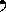 	K rukám :	Miroslav KubíkJiná než písemná komunikace mezi Smluvními stranami bude probíhat v českém jazyce prostřednictvím následujících kontaktů:5.2. Veškeré změny kontaktních údajů uvedených v čl. i 5.I je Smluvní strana, jíž se změna týká, povinna písemně sdělit druhé Smluvní straně s tím, že změna kontaktních údajů nabývá účinnosti ve vztahu k druhé Smluvní straně doručením tohoto sdělení.VI.ZÁRUKA ZA PROVEDENÍ DÍLA A ZA ODSTRANĚNÍ VAD6. I . Pro vyloučení pochybností se Záruka za provedení díla a Záruka za odstranění vad po Zhotoviteli nepožaduje.VII.ZÁRUKA ZA DÍLO7.1. Záruční doba činí: 36 měsíců od data převzetí díla bez vad a nedodělků.7.2. Objednatel může jakoukoli vadu anebo neprovedené práce oznámit Zhotoviteli kdykoli před vypršením záruční doby. Zhotovitel odstraní veškeré vady způsobené chybou své dokumentace, materiály, technologickými zařízeními nebo prací Zhotovitele, které nejsou v souladu se Smlouvou o dílo tak, aby tím Objednateli nevznikly žádné náklady, a předá veškeré výše uvedené práce protokolárně Objednateli (nebo jeho zástupci).7.3. Zhotovitel poskytne na opravy provedené v rámci reklamace v posledních 6 měsících záruční doby záruku v délce 18 měsíců od odstranění vady.DOKUMENTACE ZHOTOVITELE8.I . Zhotovitel povede a předá Objednateli dokumentaci uvedenou v Příloze č. I této Smlouvy.DOBA PLNĚNÍ, PLÁN PRACÍI . Stavební práce budou zahájeny ihned po předání Staveniště. Zhotovitel je povinen převzít Staveniště do 1 0 dnů od doručení vyrozumění Objednatelem.Plnění předmětu Smlouvy se Zhotovitel zavazuje dokončit v následující Době plnění: 30. 4. 2017Tyto stavební práce budou prováděny kontinuálně v celých směnách ve všech následujících pracovních dnech. Výjimku tvoří zastavení prací ze závažných důvodů, např. technologické přestávky, nepříznivých klimatických podmínek, nebo podmínek uvedených v rozhodnutí příslušného silničního správního úřadu o stanovení přechodné úpravy provozu silnic I. třídy. Tyto důvody k přerušení prací však musí být schváleny objednatelem ve stavebním deníku.x.ZAJIŠTĚNÍ JAKOSTI, OCHRANY ŽIVOTNÍHO PROSTŘEDÍ A BOZPVeškeré materiály, stavební díly, technologická zařízení a pracovní postupy musí odpovídat požadavkům uvedeným v Příloze č. I této smlouvy „Popis Služeb a technická specifikace předmětu Smlouvy”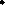 Zhotovitel během provádění prací, jejich předávání a odstraňování vadzajistí bezpečnost všech osob vyskytujících se na Staveništibude zajišťovat a udržovat na vlastní náklady všechna zařízení v obvodu Staveniště (silniční těleso s jeho součástmi a příslušenstvím) a přechodné dopravní značení po dobu stavbyzajistí účelná opatření pro ochranu životního prostředí tak, aby se zamezilo škodám a nepříznivým vlivům při provádění prací, které by se mohly dotýkat osob a majetku.Zhotovitel odpovídá za bezpečnost práce (BOZP) a požární ochrany (PO) svých pracovníků a podzhotovitelů v celém rozsahu předpisů BOZP a PO.Plní-li na jednom pracovišti úkoly zaměstnanci dvou a více zaměstnavatelů, jsou zaměstnavatelé povinni vzájemně se písemně informovat o rizicích a přijatých opatřeních k ochraně před jejich působením.ZKOUŠKY1 1 . I . Zhotovitel bude provádět zkoušky díla dle TKP kapitola 7, příloha č. 2. Prokazuje se rovnost, míra zhutnění a mezerovitost vrstvy (nedestruktivně), v četnosti cca IO výsprav na jednotlivou Prováděcí smlouvu. Zkoušené výspravy budou určeny objednatelem.XII.SMLUVNÍ POKUTY12.I. Nedokončí-li Zhotovitel Dílo, resp. část Díla v Době pro dokončení stavebních prací, resp. příslušné části stavebních prací, zaplatí Objednateli smluvní pokutu za každý kalendářní den, o který se opozdilo dokončení Díla, ve výši 1,0 % z hodnoty ceny Díla, maximálně však IO % ceny uvedené ve Smlouvě o dílo.12.2. Převezme-li Objednatel dílo s vadami a nedodělky nebránícími užívání, stanoví v Závěrečném soupisu provedených prací doby k odstranění těchto vad a nedodělků. Za neodstranění vad a nedodělků v dohodnutých dobách je Zhotovitel povinen zaplatit smluvní pokutu ve výši 1.000.- Kč za každou vadu a den prodlení.12.3. Pokud Zhotovitel nezahájí stavební práce po Datu zahájení prací, je Zhotovitel povinen zaplatit smluvní pokutu ve výši 10.000,- Kč za každý den prodlení.12.4. Přeruší-li zhotovitel práce v pracovních dnech v průběhu plnění příslušné Prováděcí smlouvy a toto přerušení není schváleno objednatelem ve stavebním deníku, je zhotovitel povinen zaplatit objednateli smluvní pokutu ve výši 15.000,Kč za každý den takového přerušení prací.12.5. Záruční vady je Zhotovitel povinen odstranit v dohodnutém termínu. Zhotovitel je povinen při reklamaci vad v záruční době do 15 dnů po obdržení písemné reklamace od Objednatele navrhnout způsob a termín odstranění vad. Za neodstranění vad v dohodnutých dobách při reklamaci vad podle předchozí věty je Zhotovitel povinen zaplatit smluvní pokutu ve výši 1.000,- Kč za každou vadu a den prodlení.XIII.CENA DÍLA A PLATEBNÍ PODMÍNKY13.I. Zhotovitel se zavazuje k provedení a předání Díla a odstranění veškerých vad za následující Celkovou cenu Díla:(dále jen „Celková cena").13.2. Přílohu této Smlouvy tvoří Oceněný soupis prací pro stanovení Celkové ceny obsahující jednotkové ceny jednotlivých položek prací závazné po celou dobu plnění předmětu Smlouvy a pro všechny práce prováděné v rámci Smlouvy. Součet jednotkových cen uvedených v Oceněný soupis prací pro stanovení Celkové ceny tvoří Celkovou cenu dle čl. 13.I Smlouvy o dílo. Jednotkové ceny uvedené v uvedeném oceněném soupisu prací pokrývají všechny smluvní závazky a všechny záležitosti a věci nezbytné k řádnému provedení a dokončení Stavby podle Smlouvy Zhotovitelem.13.3. Podkladem pro úhradu bude faktura s náležitostmi daňového dokladu vystavena Zhotovitelem a doložena Závěrečným soupisem provedených prací odsouhlaseným oprávněnými pracovníky smluvních Stran. Faktura musí obsahovat číslo smlouvy, název veřejné zakázky a ISPROFIN. Záloha se neposkytuje.13.4. Cena Díla bude způsobem sjednaným v této Smlouvě zaplacena na bankovní účet Zhotovitele uvedený v této Smlouvě. Cena díla je splatná v korunách českých (Kč).13.5. Do 15 dnů po ukončení přejímky dokončeného Díla, předá Zhotovitel Objednateli Závěrečný soupis provedených prací spolu s veškerou dokumentací, která se vyžaduje v odpovídající míře k tomu, aby mohl Objednatel ověřit konečnou cenu Díla. Na základě schválení Závěrečného soupisu provedených prací předá Zhotovitel objednateli fakturu. Do 30 dnů od předložení faktury, zaplatí Objednatel Zhotoviteli všechny splatné částky.13.6. Objednatel je oprávněn fakturu vrátit Zhotoviteli ve lhůtě třiceti (30) kalendářních dnů ode dne jejího doručení Objednateli, pokud faktura nebude obsahovat náležitosti dle ustanovení Smlouvy. Zhotovitel je v tomto případě povinen Objednateli bezodkladně doručit novou fakturu, která bude splňovat veškeré náležitosti Smlouvy.13.7. Práce v Závěrečném soupisu provedených prací budou oceňovány po přeměření skutečného množství dodaných prací. Měřit se bude skutečné množství každé položky zhotovovaných prací v souladu s Oceněným soupisem prací pro stanovení Celkové ceny nebo jinými použitelnými dokumenty Smlouvy o dílo. Při oceňování se vychází z toho, že jednotkové sazby a ceny uvedené v Oceněném soupisu prací pro stanovení Celkové ceny zahrnují úhradu nejen prací, které jsou uvedeny jako položky v tomto soupisu prací, ale i dalších prací a věcí vyplývajících ze Smlouvy o dílo, které jsou nutné pro zdárné provedení a dokončení Díla a odstranění všech vad, i když nejsou v tomto soupisu prací případně konkrétně uvedeny (vybavení Zhotovitele, realizační dokumentace stavby, zajištění dopravních opatření apod.).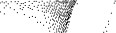 13.8. Požadavky na případné vícepráce oznámí Zhotovitel Objednateli neprodleně po jejich zjištění. Podmínkou realizace požadovaných víceprací je zpracování kalkulace realizační ceny víceprací Zhotovitelem a její odsouhlasení Objednatelem.13.8.1. Změna ceny Díla je možná pouze při vzniku následujících okolností: víceprací — Zhotovitel provede práce, které nejsou zahrnuté v předmětu Díla dle Smlouvy a jejich jednotková cena je uvedena v Oceněném soupise prací pro stanovení Celkové ceny a Zhotovitel se s Objednatelem dohodl na jejich provedení (vyžádané vícepráce)  při realizaci Díla se vyskytnou skutečnosti, které nebyly v době sjednání smlouvy známy, a Zhotovitel je nezavinil, ani nemohl předvídat a tyto skutečnosti mají prokazatelný vliv na cenu Díla (vynucené vícepráce)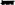 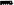 13.8.2. Změna ceny Díla z důvodu víceprací: Zhotovitel provede ocenění soupisu stavebních prací odsouhlaseného oběma Smluvními stranami, jež mají být provedeny navíc, s odpočtem těchto prací, jež mají být vypuštěny či nahrazeny, jednotkovými cenami Oceněným soupisem prací pro stanovení Celkové ceny  pokud práce tvořící vícepráce nebudou v Oceněném soupise prací pro stanovení Celkové ceny obsaženy, pak Smluvní strany použijí jednotkové ceny maximálně ve výši odpovídající expertním cenám RSD CR pro to období.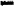 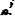 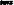 13.9. RSD ČR u poskytnutých stavebních nebo montážních prací uvedených v číselníku Klasifikace produkce CZ-CPA kód 41 až 43 není plátce DPH, tedy se na něj nevztahuje režim přenesené daňové povinnosti. Daňové doklady musí být vystaveny včetně DPH.XIV.SUBDODAVATELÉ14.1. Zhotovitel se zavazuje plnit tuto Smlouvu vlastními kapacitami, jak je tento pojem definován v Nabídce.14.2. Objednatel je oprávněn ke schvalování subdodavatelských smluv, u nichž objem uvažované subdodávky překročí IO % z celkového objemu dodávek podle této Smlouvy, v případech, kdy příslušný Subdodavatel není uveden v Nabídce. Zhotovitel je povinen takové smlouvy Objednateli předložit v přiměřené době před jejich zamýšleným uzavřením a do jejich schválení Objednatelem není Zhotovitel oprávněn takovou smlouvu uzavřít. Zhotovitel není oprávněn v souvislosti s případným prodlením Objednatele se schválením takové smlouvy vznášet jakékoliv nároky a nemá na schválení subdodavatelských smluv ze strany Objednatele právní nárok.xv.POJIŠTĚNÍ15.I. Zhotovitel požaduje v souvislosti s plněním této Smlouvy sjednat pojištění jejímž předmětem bude pojištění odpovědnosti za škodu způsobenou dodavatelem třetí osobě při výkonu všech podnikatelských činností, které mají být vykonávány v rámci plnění veřejné zakázky, příp. rovněž pojištění dalších rizik dle závazného vzoru Rámcové smlouvy,XVI.ZÁVĚREČNÁ USTANOVENÍ16.I. Smluvní strany pro vyloučení pochybností výslovně vylučují aplikaci ustanovení Š 2609 Občanského zákoníku.16.2. Tato Smlouva o dílo nabývá platnosti a účinnosti dnem jejího uzavření.16.3. Tuto Smlouvu o dílo je možno měnit, doplňovat a upravovat pouze písemnými dodatky, podepsanými oběma Smluvními stranami.16.4. Veškeré spory, které by mohly vzniknout z této Smlouvy nebo v souvislosti s ní, budou ve smyslu ustanovení Š 89a zákona č. 99/1963 Sb., občanský soudní řád, v platném znění rozhodovány věcně příslušným soudem České republiky příslušným v místě sídla Zhotovitele ke dni podpisu této Smlouvy.16.5. Tato Smlouva o dílo se vyhotovuje ve čtyřech (4) stejnopisech, z nichž obě Smluvní strany obdrží po dvou (2) stejnopisech. Tato Smlouva o dílo byla sepsána v českém jazyce.16.6. Nedílnou součást této Smlouvy tvoří přílohy:NA DŮKAZ SVÉHO SOUHLASU S OBSAHEM TÉTO SMLOUVY K NÍ SMLUVNÍ STRANY PŘIPOJILY SVÉ PODPISY:Datum:  01-12-2016		     			                  Datum: 30.11.2016Příloha č. 1 ke Smlouvě o dílo č. 06EU-002637/1Popis Služeb a technická specifikace předmětu SmlouvyOBSAH:LEGISLATIVNÍ RÁMECSEZNAM VNITRORESORTNÍCH PŘEDPISŮVÝSPRAVY VÝTLUKŮ ASFALTOVOU SMËsí ZA HORKASPECIFIKACETERMÍNY A LHŮTYROZSAH A MÍSTO PLNĚNÍPOPIS POLOŽKYTECHNICKÁ SPECIFIKACE MECHANIZMŮPOŽADAVKY NA TECHNICKÉ VYBAVENÍDOKLADY K PŘEDLOŽENÍDOPLŇUJÍCÍ POŽADAVKYLEGISLATIVNÍ RÁMECLegislativní rámec pro předmět Smlouvy zakázku je dán zákonem č. 13/1997 Sb., o pozemních komunikacích, v platném znění (dále v této příloze jen „Zákon”) a vyhláškou Ministerstva dopravy ČR č. 104/1997 Sb., kterou se provádí zákon o pozemních komunikacích, v platném znění (dále v této příloze jen „Vyhláška”). Pojmy používané v rámci této Smlouvě mají význam stanovený v Zákoně a Vyhlášce.SEZNAM VNITROREZORTNÍCH PŘEDPISŮZhotovitel je povinen při práci dodržovat příslušné vnitrorezortní předpisy a normy vydané Ministerstvem dopravy CR, případně Ředitelstvím silnic a dálnic ČR, dle následujícího seznamu:Technické podmínky MD ČR, které jsou uvedeny na portálu politiky jakosti pozemních komunikací www.pipk.czVzorové listy, které jsou uvedeny na portálu politiky jakosti pozemních komunikací www.pipk.czPodnikové standardy ŘSD ČR, tzv. PPK (Požadavky na provedení a kvalitu), které jsou uvedeny na stránkách www.rsd.cz v sekci Technické předpisy.Výkresy opakovaných řešení, které jsou uvedeny na stránkách ŘSD ČR www.rsd.cz v sekci Technické předpisyTechnické podklady pro zajištění údržby silnic, které jsou uvedeny na stránkách www.rsd.cz v sekci Technické předpisyPříkaz ředitele PÚ č. 1/2009 + jeho doplňky v platném znění (Označování pracovních míst na dálnicích, rychlostních silnicích a ostatních směrově rozdělených silnicích l. třídy), který je uveden na stránkách ŘSD ČR www.rsd.cz v sekci Technické předpisySměrnice generálního ředitele č. 4/2007 v platném znění (Pravidla bezpečnosti práce na dálnicích a silnicích), která je uvedena na stránkách ŘSD ČR www.rsd.cz v sekci Technické předpisyPříkaz generálního ředitele č. 23/2014 v platném zněfií (Zavedení typových technologických postupů při práci na komunikaci za provozu provozních směrnic), který je uveden na stránkách ŘSD ČR www.rsd.cz v sekci Technické předpisyVýspravy výtluků asfaltovou směsí za horkaSpecifikaceVýspravami výtluků asfaltovou směsí za horka (dále jen „výspravy") se rozumí obnova obrusné popřípadě i ložné asfaltové vrstvy, která vykazuje poruchy typu výtluk, trhliny nebo nerovnost a ohrožuje tak bezpečnost silničního provozu.Zhotovitel je povinen vést stavební deník v souvislosti s plněním zakázky a dle pokynů Objednatele předávat informace o prováděných činnostech.Všechny práce budou prováděny v souladu s platnými TP, T KP a ČSN. Veškeré denní výkony související s touto zakázkou budou zapisovány do stavebního deníku.Termíny a lhůtyPráce budou zahájeny dle potřeby Objednatele na základě písemné výzvy odpovědného pracovníkaObjednatele listinnou nebo elektronickou formou v souladu s uzavřenou Smlouvou.Předpoklad termínů provedení výsprav je uveden v příloze č. 3 Smlouvy.Popis položekPopis položek je uveden v následující tabulce.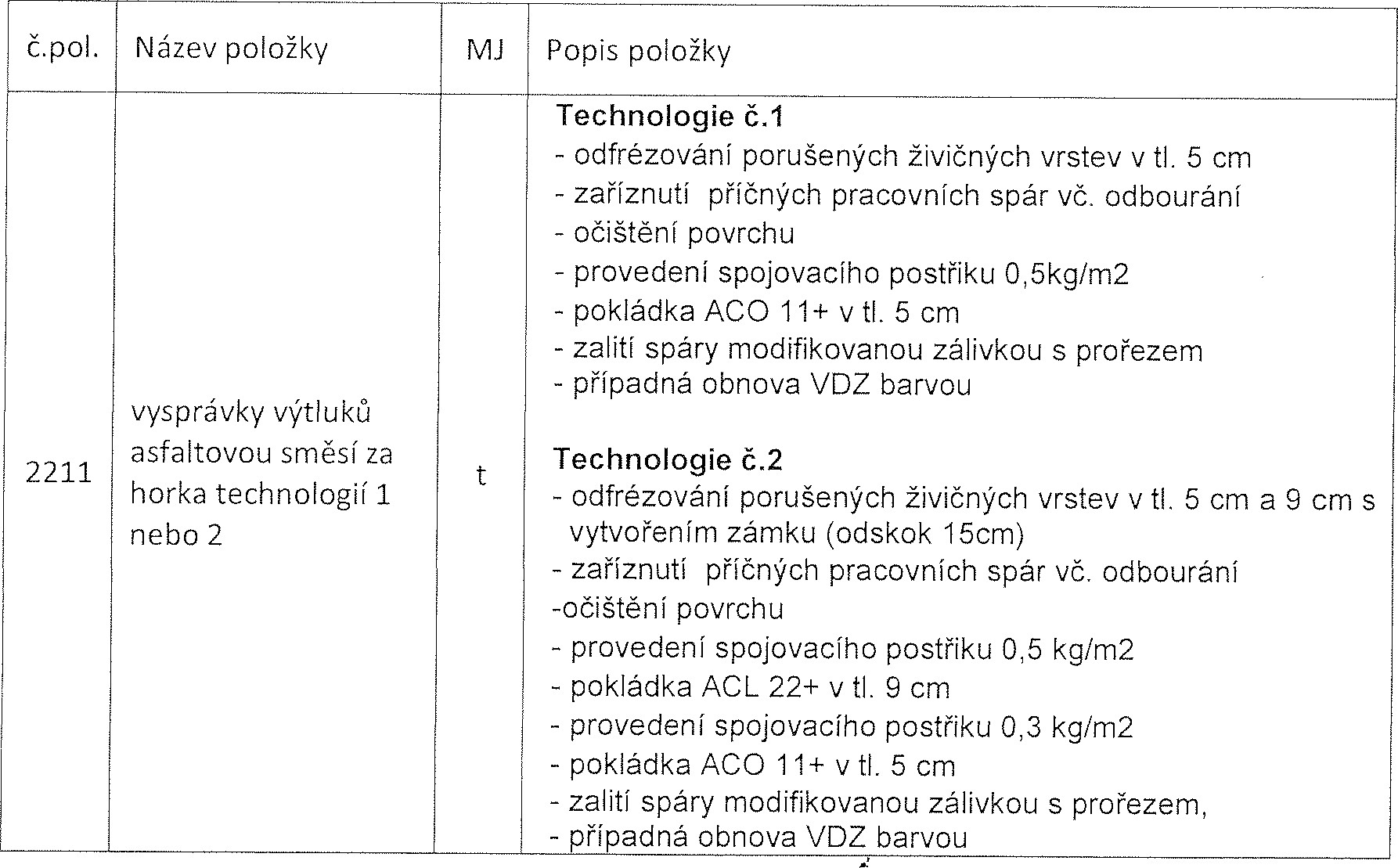 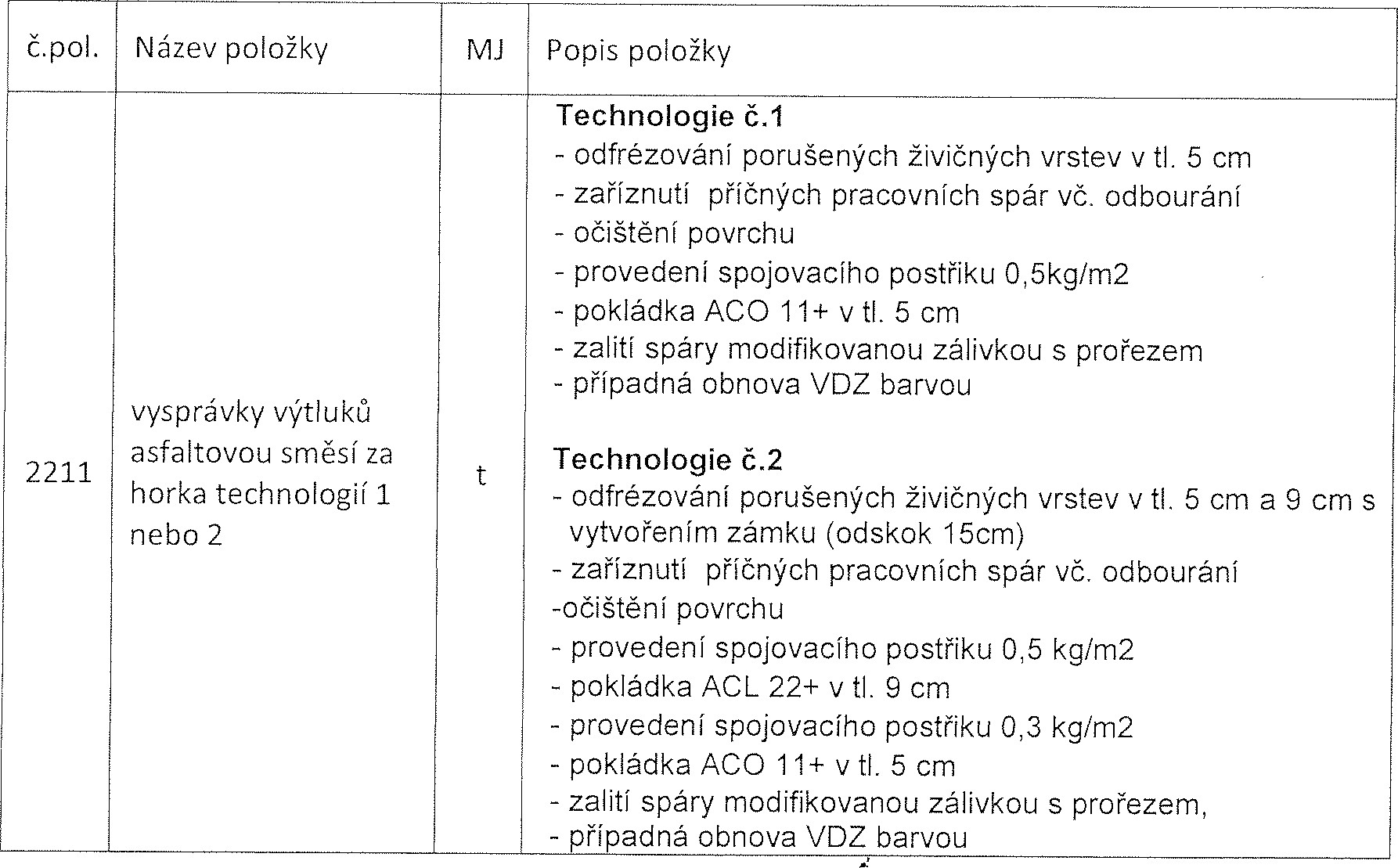 Všechny ostatní náklady (doprava, DIO, oprava VDZ, zálivky, zkoušky atd.) jsou zahrnuty v jednotkových cenách výše uvedených položek a jsou konečné.Veškeré práce na komunikaci budou prováděny za kompletního zabezpečení DIO a v souladu se Stanovením přechodné úpravy provozu” KÚ odboru dopravy a SH, které si je povinen Zhotovitel zajistit v dostatečném časovém předstihu. Dále je nutné dodržovat všechny předpisy a vyhlášky související s BOZP, PO, bezpečností silničního provozu a ochranou životního prostředí na dotčených silnicích l. třídy.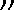 TECHNICKÁ SPECIFIKACE MECHANIZMŮPožadavky na technické vybavení		1 kus vibračního válce hmotnosti min. 1 t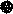 		1 kus silničního válce nad 3,5 t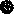 		1 kus frézy, s minimální šíří účinné plochy 0,5 m a s minimální účinností do hloubky 10 cm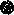 		1 kus frézy, s minimální šíří účinné plochy 2 m a minimální účinnosti do hloubky 10 cm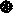 		2 kusy finišerů (jeden z nich chodníkový) pro možnost pokládky od šířky 	m do 5,25 m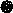 Doklady k předložení		Pro provádění výsprav předkládá dodavatel následující dokumenty: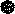 		CE štítky na použité asfaltové směsi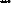 		Certifikát výrobku (zálivka, spojovací postřik, VDZ)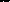 Doplňující požadavky6,1 způsob provádění stavebních prací a hodnocení jakostiStavební práce a hodnocení jakosti bude prováděno dle příslušných ČSN, TP a T KP (zejména T KP kapitola 7 příloha č.2). Oproti T KP kapitola 7.P.2.6 požadujeme zpřísnění největší přípustné nerovnosti z 8 na 5 mm (měřeno 2 m latí příčně a 4 m latí podélně podle ČSN 73 6175).kontrolní zkouškyProkazuje se rovnost, míra zhutnění a mezerovitost vrstvy (nedestruktivně), v četnosti cca 10 výsprav na jeden rok určených objednatelem.R-materiálVzhledem k dopravnímu zatížení silnic l. třídy a s tím souvisejícím zvýšeným nárokům na kvalitu použitých materiálů požadujeme, aby veškeré asfaltové směsi použité na stavbě neobsahovaly Rmateriál (asfaltovou smés znovuzískanou odfrézováním asfaltových vrstev nebo drcením desek vybouraných z asfaltových vozovek nebo velkých kusů asfaltové směsi a asfaltové směsi z neshodné nebo nadbytečné výroby)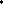 personální obsazení a vedení stavebního deníkuZhotovitel zaměstnává pro obsluhu všech strojů a zařízení zkušené a odpovědné pracovníky. Při provádění prací musí být na stavbě přítomen pověřený zástupce zhotovitele, který kontroluje zejména hloubku frézování, vyčištění podkladu, teplotu asfaltové směsi, aplikaci spojovacího postřiku a rovnost výsprav. Dále vede stavební deník (určený výhradně pro tuto zákázku), kde zaznamenává čas příjezdu vozů s asfaltovou směsí, průběžnou teplotu směsi a čísla výsprav, které se v daný den prováděly.návaznost pracíDoporučuje se odstranit směs z porušených míst koncem směny jen v takovém rozsahu, aby byl zhotovitel schopen je dále ošetřit a zaplnit novou asfaltovou směsí do konce pracovní směny. Nesplnění této podmínky je možné pokud byla předem sjednána dopravní opatření (podle TP 66) pro tento případ a pokud byla tato opatření důsledně provedena.pokládka finišeremPokládce finišerem je nutno dát přednost před ruční pokládkou všude, kde je to možné.opravy výspravou přerušeného VDZZhotovitel je povinen opravit výspravou přerušené vodorovného značení barvou.Adresa	Hřímalého 37, 301 OO PlzeňFax:	+420 377 422 619K rukám:	Michal SyřínekPři doručování Zhotoviteli:Silnice Klatovy a.s.Adresa:	Vídeňská 190/1, 339 Ol KlatovyFax:	+420 376 313 897V případě Objednatele:Jméno:Michal SyřínekE-mail:michal.syrinek a)rsd.czTel.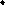 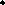 420 377 333 740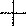 V případě Zhotovitele:Jméno :Miroslav KubíkE-mail:kubika silnice-klatovy.czTel.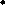 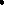 376 326 721Cena Díla bez DPH v KčDPHCelková cena Díla(b)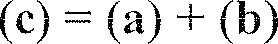 411 292,00 Kč86 371,32 Kč497 663,32 KčPříloha č. 1 Příloha č. 2Příloha č. 3Popis Služeb a technická specifikace předmětu SmlouvySpecifikace komunikací pro okresy DO+TCOceněný Soupis prací pro stanovení Celkové ceny